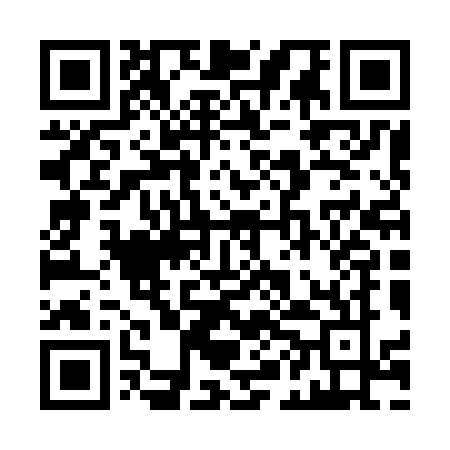 Ramadan times for Appleshaw, Hampshire, UKMon 11 Mar 2024 - Wed 10 Apr 2024High Latitude Method: Angle Based RulePrayer Calculation Method: Islamic Society of North AmericaAsar Calculation Method: HanafiPrayer times provided by https://www.salahtimes.comDateDayFajrSuhurSunriseDhuhrAsrIftarMaghribIsha11Mon4:574:576:2812:164:106:056:057:3612Tue4:554:556:2612:164:116:076:077:3813Wed4:534:536:2412:164:136:086:087:4014Thu4:504:506:2212:154:146:106:107:4115Fri4:484:486:1912:154:156:126:127:4316Sat4:464:466:1712:154:176:136:137:4517Sun4:434:436:1512:144:186:156:157:4718Mon4:414:416:1312:144:196:176:177:4919Tue4:384:386:1012:144:216:186:187:5120Wed4:364:366:0812:144:226:206:207:5321Thu4:334:336:0612:134:236:226:227:5422Fri4:314:316:0412:134:256:236:237:5623Sat4:284:286:0112:134:266:256:257:5824Sun4:264:265:5912:124:276:276:278:0025Mon4:234:235:5712:124:296:286:288:0226Tue4:214:215:5412:124:306:306:308:0427Wed4:184:185:5212:114:316:326:328:0628Thu4:164:165:5012:114:326:336:338:0829Fri4:134:135:4812:114:346:356:358:1030Sat4:114:115:4512:114:356:376:378:1231Sun5:085:086:431:105:367:387:389:141Mon5:055:056:411:105:377:407:409:162Tue5:035:036:391:105:387:427:429:183Wed5:005:006:361:095:407:437:439:204Thu4:574:576:341:095:417:457:459:225Fri4:554:556:321:095:427:477:479:246Sat4:524:526:301:095:437:487:489:267Sun4:494:496:281:085:447:507:509:288Mon4:474:476:251:085:467:527:529:319Tue4:444:446:231:085:477:537:539:3310Wed4:414:416:211:075:487:557:559:35